FICHE TUSSENDOORTJE – max. 10 min.OrganisatieDe leerlingen staan verspreid in de zaal.InstructieIk leg onmiddellijk een filmpje op, aan jullie om mee te dansen. Volg de bewegingen via het scherm en doe de dansers na!Afspraken- We doen dit niet te wild!Naam studentLeonie CallewierLeonie CallewierLeonie CallewierLeergroep OLO3GNaam mentor Klas6Aantal lln.School Sint-Paulus basisschool Gent – Smidsestraat en OttergemsesteenwegSint-Paulus basisschool Gent – Smidsestraat en OttergemsesteenwegSint-Paulus basisschool Gent – Smidsestraat en OttergemsesteenwegSint-Paulus basisschool Gent – Smidsestraat en OttergemsesteenwegSint-Paulus basisschool Gent – Smidsestraat en OttergemsesteenwegFocus op Beeld 			 Bewegingsexpressie Muzisch taalgebruik 		 Drama Muziek	 		 Beweging Talen			 …………………………………………………………Lesdoelen Concentratie		 Sfeer Andere:Bronnenhttps://www.youtube.com/results?search_query=just+danceJust dance!Just dance!Just dance!Just dance!Just dance!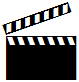 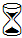 10 min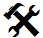 YoutubeYoutubeYoutube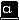 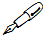 https://www.youtube.com/results?search_query=just+dancehttps://www.youtube.com/results?search_query=just+danceEvaluatie 
van je didactisch handelenEvalueer hier je eigen didactisch handelen: wat zou je behouden of veranderen mocht je dit tussendoortje nog eens geven? Denk aan voorbereiding en realisering.